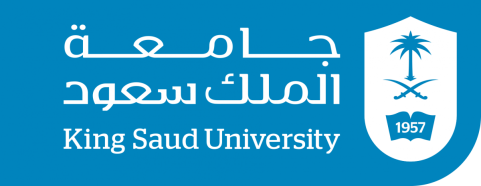 king saud universityCOLLEGE OF NURSINGMedical-Surgical Nursing DepartmentNURS 423Principles of Critical Care Nursing Course SyllabusCredit Hours	: 5 (3 + 0 + 6), Lecture (3 credits / 3 contact hours), Clinical (2 credits / 6 contact hours)
Prerequisite/s	: NURS 314 (Adult Health Nursing 2)Co-requisite/s	: NURS 429 (Principles of Emergency Nursing)
Student Level	: Level 8  Classroom	: _____________
Days and Hours of Class Meetings	:  ___________________ Instructor Contact Information	:  Instructor Name and Email Address Office Hours				:  By appointment
Course Description:  This course focuses on the fundamental information about the nursing care of clients in critical care settings. It concentrates on nursing assessment, diagnosis, and nursing interventions for critically ill patients. Additionally, emphasis is placed on assisting clients and their families to attain, maintain, and regain health in advanced technological settings.
Instructional Methods:  Online Learning, Interactive Lecture, Discussion, Case Studies, Power Point Presentation, Web-based Activities, Pearson: MyLab NursingRequired Textbook/s:  Perrin, K., & MacLoed, C. (2018). Understanding the Essentials of Critical Care Nursing: 3rd Edition. USA, New Jersey: Pearson Education Inc.Recommended Resources:Sole, M. L., Moseley, J. M., & Klein, D. G. (2017). Introduction to Critical Care Nursing: 7th Edition. Missouri: Elsevier.Aitken, L., Marshall, A., & Chaboyer, W. (2012). ACCCN’s Critical Care Nursing: 2nd ed. Mosby Elsevier: Translating & Printing Services Ltd.Hinkle, J. L., & Cheever, K. H. (2014). Brunner & Suddarth’s Textbook of Medical Surgical Nursing: 13th ed. Wolters Klumer, Lippincott Williams & Wilkins. Dolan I. (1991). Critical Care Nursing – Clinical Management through the Nursing Process. Philadelphia: Davis company. Urden L, Davie J, Thalan L. (1992). Essentials of Critical Care Nursing. Washington DC: Liberary of congress catalogue, Mosby. Patricia G, Dorrie K, Carolyr M. (2005). Critical Care Nursing. 8th edition. Philadelphia: Lippincott. Urden, Lough, and Stacy (2006). Thelan’s Critical Care Nursing: Diagnosis and Management. 5th ed. Mosby. Sullivan, E. J. (2012). Effective Leadership and Management in Nursing. (8th ed.). Boston: Pearson Higher Education.Course Goals/Objectives:  Upon completion of this course, the students will be able to participate and assist in caring an acutely critically ill patient who has an actual or potential life-threatening health problems in the intensive care unit.Goals for Student Learning:Specifically, the students will be able to: Understand the basis of medical and nursing management for specific health alterations of clients in an intensive care setting.Discuss the etiology and pathophysiology for various critical and/or acute health conditions.Describe anticipated medical therapies, procedures, and nursing interventions for various critical and/or acute health conditions.Identify medications commonly used in the critical care setting and their indications and side effects, and nursing interventions or implications.Design an individualized nursing care plan for critically ill with actual or potential health problems. Collaborate with the healthcare team working in the intensive care setting to provide a safe patient care. Demonstrate effective communication skills with all healthcare team members, patients, and families of patients.Use an electronic patient healthcare record effectively.Participate in providing different clinical nursing procedures for critically ill patient in the intensive care unit. Course Requirements:
Semestral Marks = 60%THEORY PART = 35%Quiz or assignment (10%) Two (2) quizzes will be given online on a scheduled week via the KSU LMS during the semester and will cover the content that has been taught online. Since the material in this course is cumulative, the quiz may also require knowledge of all material studied in the course prior to the quiz. There will be no make-up quiz. If a student is absent for a quiz, a grade of zero will be recorded. The lowest quiz score will be dropped. Students will be notified in advance if any quiz dates will be changed. Midterm Exam (25%) The midterm exam will be given in the classroom utilizing a questionnaire at scheduled class times during the semester observing physical distancing.  Exam content will be based upon material addressed in the assigned text, assigned readings, class assignments and in-class content. Make-up exams should be discussed with the instructor at least 48 hours in advance.CLINICAL PART = 25% Assignment (5%)An assignment will be given to the students. This will be completed independently and submitted on the required due date. There will be no make-up assignment. If students will not submit the assignment on the required due date, a grade of zero will be recorded. Case Study (10%)Students will be assigned in group to make case analysis. A case study gives an in-depth look at an individual patient. In the realm of nursing, case studies focus on specific patients and provide information about their symptoms, medical history and diagnoses which are covered in critical  care area. It must be submitted and presented at 12th week and the evaluation will be based on the evaluation criteria.Case Scenario (10%)Four (4) critical case scenarios are required. Each case scenario will be submitted on a scheduled week individually. Late ssubmission will have a deduction of 0.5 mark per day.  FINAL EXAMS = 40% Final Theoretical Exam (25%)The final theoretical exam will be given in the classroom utilizing a questionnaire at scheduled date and time at the end of the semester observing physical distancing.  Exam content will be based upon material addressed in the assigned text, assigned readings, class assignments and in-class content.Final Clinical Exam (15%)The final clinical exam based on the clinical training material. The contents will be based upon material addressed in the assigned text, assigned readings, class assignments and critical skills. It will include critical thinking, analysis, and interpretation. Summary of Theory and Clinical MarksAttendance:  Students are expected to attend every class. Students are responsible for all announcements and any content covered in each class.  Classroom Behavior:  This class will be conducted in an atmosphere of mutual respect.  It is expected that cell phones will be muted during class.  No student will be permitted to respond to text messages during class.  Students who show disrespect to the professor or their classmates will be told to leave the room for the remainder of that class period.Class Schedule:General Rules: Students are expected to follow their program dress codes and comply with the professional appearance. Students are required to be present and punctual every day. As per KSU rules and regulations, you are required to attend at least 75 % of the classes in order to enter the final exam. Attendance will be calculated from the first week of the semester regardless of the day of enrollment in the course.As per KSU rules and regulations, sick leaves (out of KSU facilities) will not be accepted unless being authenticated by KSU. Students are responsible for any missed class, in term of class content, homework, assignments, and exams. Missed deadlines for homework and projects will affect your grade with no credit. Missed quizzes will not be taken.  Missed midterms or final exams, however, may be taken in accordance with KSU policy. Cheating or plagiarism on tests or assignments is caused for formal disciplinary action.Courses that have practical/clinical part, students will not enter the final practical/clinical unless they pass 85% of the required clinical competencies for this course. Cell phones should be on silent mode in class. Student Acknowledgement of Course SyllabusWe have received a copy of the syllabus for NURS 423, Section #            . We have read this syllabus and understand that we are responsible for abiding by the course requirements and policies mentioned in the syllabus. THEORYTHEORYCLINICALCLINICALTOTALTheory and Clinical MarksAssessment MethodTheory MarksAssessment MethodClinical MarksTOTALTheory and Clinical MarksQuiz or assignment 10Case Scenarios (4)10TOTALTheory and Clinical MarksMidterm Exam25Case Study10TOTALTheory and Clinical MarksAssignment5TOTALTheory and Clinical MarksTotal Semestral Marks35Total Semestral Marks2560Final Theory Exam25Final Clinical Exam1540Total Theory Marks60Total Clinical Marks40100WeekDateTheory Topics Clinical TopicsReadings(Textbook Chapters/Pages)1January 17-21, 2021Orientation and Introduction to the CourseOrientation and Introduction to the CourseCourse Syllabus2January 24-28, 2021Introduction to Critical Care NursingABG + HEMODYNAMICChapters 1, Pages 1-203January 31 to February 4, 2021Monitoring for the Critically Ill PatientMV +ECG + ISBARChapter 2, Pages 23-47Chapters 5, Pages 118-1364February 7-11, 2021Care of the Patient with Cardiovascular DisordersAcute Coronary SyndromeCardiac SurgeryEndotracheal TubeTracheostomy TubeChest Tube ManagementClinical Training Chapters 4, Pages 81-117Chapter 6, Pages 137-1675February 14-18, 2021Care of the Patient with Respiratory  DisordersRespiratory failureAcute respiratory distress syndromeScenario # 1 Cardioversion-DefibrillationPacemaker and Implanted Cardioverter Defibrillators (ICDs)Clinical Training Case Chapters 3, Pages 51-606February 21-25, 2021Quiz #1Care of the Patient with Respiratory  Disorders (Continued)Pulmonary embolism Lung surgeryScenario # 2 Clinical TrainingChapters 3, Pages 51-607February 28 to March 4, 2021Care of the Patient with Nervous System DisordersIncreased Intracranial Pressure (IICP)Seizures Case Scenario # 3 (Monitoring ICP)Atrioventricular shunt (AV-Shunt) and Peritoneal Ventricular shunt (PV -Shunt)Clinical TrainingChapters 10, Pages 237-2718March 7-11, 2021Care of the Patient with End Stage Renal Disease  (ESRD) or Acute Kidney Injuries (AKI)Dialysis (Hemodialysis and Peritoneal Dialysis )Clinical TrainingChapter 15, Pages 399-4219March 14-18, 2021Midterm ExamClinical Training-------10March 21-25, 2021Care of the Patient with Gastrointestinal DisordersLiver Cirrhosis  Acute Pancreatitis. Assignment presentation   ParacentesisClinical TrainingChapter 13, Pages 341-37111March 28 to April 1, 2021Care of the Patient with Hematological DisordersMulti-organ Dysfunction Syndrome (MODS) Clinical TrainingChapter 18, Pages 485-50912April 4-8, 2021Care of the Acutely Ill Burn PatientClinical TrainingChapter 17, Pages 451-48413April 11-15, 2021Quiz #2Care of the Patient with Endocrine DisordersAcute Complications of Diabetes Mellitus Case Study PresentationChapter 14, Pages 372-39814April 18-22, 2021Care of the Patient with Postoperative Organ Transplant LiverBone marrowKidneyIntestineFinal Clinical ExamChapter 16, Pages 422-45015April 25-29, 2021Review and Revision-----Students NameStudents IDSignatureDate